REPUBLICA FEDERATIVA DO BRASILESTADO DO RIO DE JANEIROMUNICIPIO DE PATY DO ALFERES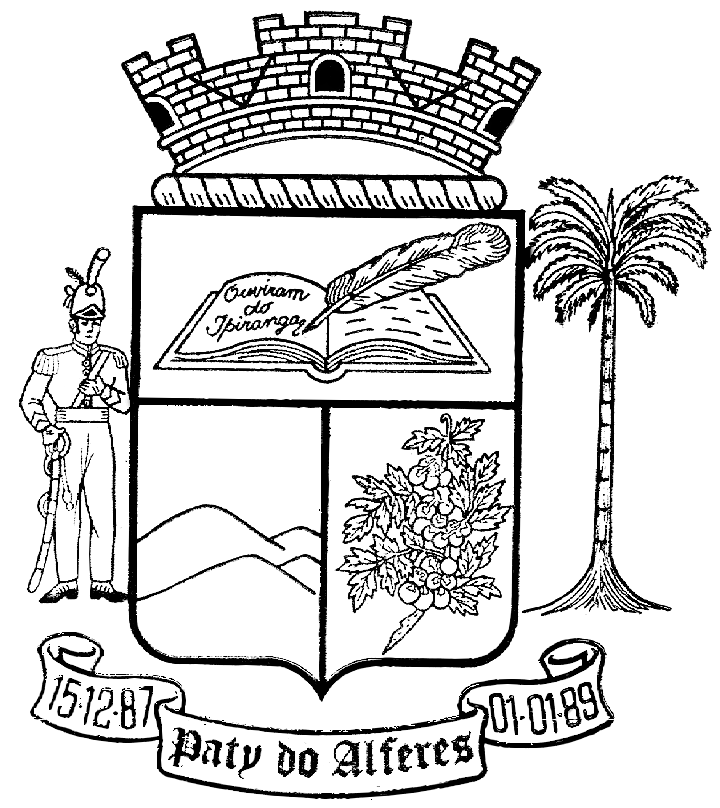 LEIORÇAMENTÁRIAANUAL2018